INSTITUTO BILINGÜE ISAIT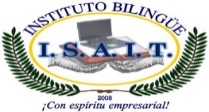 La Chorrera, ave. Rockefeller, atrás de la Sociedad China,  casa nº 4411 y 4412Telefax: 253-1796, 67955858, www.institutoisait.com E-mail: isait@cwpanama.netÚTILES ESCOLARES 2023QUINTO GRADOCuadernos: Raya ancha de 200 páginas tamaño 8.5 x 11 para: Ciencias Naturales, Ciencias Sociales.Cinco Materias para: inglés y otro para español. Raya ancha de 96 páginas para: Valores, F.D.C., Agropecuaria, folclor.Cuaderno Corsario de dibujo de 8.5 x 14, pinceles, tempera, lápices de colores, lápices de escribir, bolígrafos, borradores, sacapuntas de tinaquito, 1 paquete de papel de construcción, cartulinas, fomi, goma, tijera de punta redonda.1Cuaderno de raya ancha de 200 páginas tamaño 8.5 X 11 y una regla de 12 pulgada para matemática.1 Flauta dulce1 Libreta de pentagrama o mantener un folder con copias de pentagrama listas para utilizar.Folclor: sombrero, cutarras para los varones y faldón, panitas para las niñas.Educación Física: buzo azul con franjas blancas y suéter del colegio, zapatillas blancas.LibrosEditorial SantillanaESPAÑOL 5 (Edición El hogar que Queremos)Matemática 5 (Edición El hogar que Queremos)Ciencias Naturales 5 (Edición El hogar que Queremos)Ciencias Sociales 5 (Edición El hogar que Queremos)Educación en Valores 5Familia y Desarrollo Comunitario 5Inglés: Richmond- SantillanaFly Higher Student 2Fly Higher Activity 2Nota: Los libros de inglés FLY HIGHER corresponde al contenido del Open Day, solo cambiaron la portada del libro.TODOS LOS ÚTILES DEBEN TENER EL NOMBRE DEL ESTUDIANTE.Durante el año escolar los docentes solicitarán otros útiles, de ser necesario.TEXTOSPRECIOESPAÑOL  5B/ 25.20MATEMATICA  5B/ 25.20CIENCIAS NATURALES 5B/ 24.00CIENCIAS SOCIALES 5B/ 24.00FAMILIA DESARROLLO COMUNITARIO 5B/ 17.10EDUCACION EN VALORES  5B/ 17.10FLY HIGHER STUDENT 5B/ 36.90FLY HIGHER ACTIVITY 5B/ 20.40                                                                           TOTALB/ 189.90